Nina HoweTransport FocusAlbany House86 Petty FranceLondon, SW1H 9EA27 September, 2023Dear Nina,Re: Ticket Office ClarificationsThank you for your letter of 6 September 2023, summarising the clarifications required and issues raised in response to our station change proposals. I want to express my gratitude to all those who took the time to participate in this important process, including members of the public, their elected representatives, passenger organisations, and accessibility groups. I am also thankful to the wider Transport Focus team for their diligent and focused work in reviewing our proposals, analysing the comments and information submitted, and providing valuable feedback. Our proposals aim to improve services for customers by: Allowing colleagues to be closer to customers rather than in a fixed location, so that they can assist customers where they need help rather than being able to offer only limited help at the current fixed Ticket OfficeIncreasing visibility of colleagues across the station, giving reassurance to customers and providing additional safety presence across platforms and concoursesDelivering efficiencies by making better use of staff capacity, freed-up following the migration of customers from Ticket Offices, giving more help to a wider range of customers, offering our staff a more varied role and, in time, reducing cost to taxpayers.We have always maintained that this initial period following the close of the public consultation would be central to ensuring that our proposals are the best possible. Therefore, we appreciate the time and effort dedicated to keeping us informed of significant themes and potential improvements coming from the public, which has allowed us to develop our proposals further. The detailed answers to your questions and comments, alongside some examples to illustrate the changes in a range of station sizes and types, can be found in the appendicies, but four principal clarifications to our approach are worth highlighting:Current Hours Commitment – While we make clear in our proposals that we do not intend to de-staff stations, you have made clear that some concern around our intentions remains. We have revised our proposals to extend our station staffing commitment, which will now ensure retail-trained staff will be available at the same time a Ticket Office is open today. This revision will be in place prior to any changes taking place. This means that in addition to staff being available across platforms and concourses, retail-trained staff will be available at the same times as they are today. 'Help at Hand' staff contact points will be introduced to address concerns from customers about our proposals making it difficult for customers to know where to go to ask for help. We will review our existing Meeting Points and create new Welcome Points with a ‘Help at Hand’ facility, providing customers with a link to a retail-trained staff member in the station during current Ticket Office opening hours who can offer immediate advice or meet the customer to provide help in person. The locations will be prominently marked at the station and included in Passenger Assist confirmation emails, on GWR.com, and on the online NRES station information system (as they are today). Familiarisation days will be held before the changes go live to ensure customers, assistance animals and carers can acclimatise to the new arrangements.Digital First, not digital only –  The transition to digital ticketing – online, via app, smartcard or CPAY – has seen 85% of Great Western Railway customers move away from buying from Ticket Offices without any advertising incentive. We expect, and will encourage, customers to continue to migrate to digital options but our proposals do not rely on this.  Our original submission outlined options at self-service ticket machines or on-board trains as alternatives for customers, and our modelling assumes all Ticket Office customers will switch to self-service ticket machines. This ensures that – even at maximum capacity – they could still cope with the additional demand.Following your feedback, we have revised our plans to maintain the ability for customers at stations to buy every ticket currently available there today.  Customer choice remains key. Should a customer ask for help buying at a station, staff will initially offer to demonstrate the benefit and convenience of buying digitally via the app (or, where applicable, options such as pay as you go/CPAY),  before moving to offering a self-service option. Staff will now also have the ability to directly sell the c.1% of tickets that may not be available through these channels. As a result, customers will retain the same access to the same range of tickets as they do today. We will be updating our TVMs so they can provide a wider range of products than is currently the case – this will improve the customer proposition at all locations with TVMs.  We will also switch on the cash facility on TVMs where that facility has been suppressed, so customers who wish to use cash can do so on these enabled machines.Active Queue Management – Following our conversations around queuing concerns, we were reminded of the Transport Focus research in other areas of rail. This demonstrates that customer uncertainty and lack of confidence are significantly improved once they can be encouraged to experience the product. As a result, multi-skilled staff will be trained to undertake active queue management at self-service ticket machines when queues are longer than a few minutes. This will serve a dual purpose of relieving waiting times while providing an opportunity to educate customers about the benefits of digital ticketing and build their confidence. These commitments improve the passenger experience beyond our initial proposal, exceeding the current level of service we offer in several instances. By eliminating the demarcation restrictions that require staff to remain in the Ticket Office, even when there are no customers, we can focus on helping customers purchase tickets faster, offer an 'on demand' service that connects customers to station staff, and enable all staff to provide passenger assistance. These enhancements will ultimately benefit all our customers across the whole station, not just in one place. It means instead of only being able to help the declining proportion of customers who visit a Ticket Office, we can also recognise and better react to the needs of all our customers, 85% of whom don’t use them today. We highly value the ongoing dialogue and collaboration with all stakeholders in this process. Your input has been instrumental in refining our proposals, and we are committed to maintaining open channels of communication as we move forward through this process. I look forward to our continued collaboration and to seeing these positive changes come to fruition for the benefit of everyone.Yours sincerely,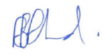 Richard RowlandCustomer Service and Operations DirectorGreat Western RailwayEnc.Appendix A Responses to QuestionsAppendix B Station Purchasing History GraphsAppendix C Stations Information SheetAppendix D Stations Retailing Capacity ReportAppendix E Digitisation Promotional Flyer and PosterAppendix F GWR EIA SummaryAppendix G Illustrative Station Examples